Хаеш А. И.Материалы первой встречи с Израилем Якушком 30.04.1999Поездка к Израилю Якушку в ГерцлиюИзраиль Якушок живет в Герцлии, ул. Баал Шем Тов, 6 кв. 69 на пятом этаже. Это рядом с центральным автобусным вокзалом, но большинство автобусов из Хайфы туда не заходят. Тел. 09-96-8239. У Израиля прекрасный современный дом, построенный три года тому назад, и роскошная многокомнатная квартира. Он живет в ней вдвоем с женой Идой, в соседнем доме живет их дочь — логопед. Их сын — педиатр.Израиль 1921 г., родился в Жеймялисе, имеет среднее торговое образование, работал в военторге в Каунасе, жена — врач-инфекционист. У Израиля хорошая память и он рассказал много интересного. Его родной язык — идиш, поэтому его русский язык не вполне совершенен.Содержание беседы по расшифровке звукозаписиА(Анатолий). Что Вы знаете о прошлом? Когда вообще евреи появились в Жеймелях? Что-нибудь на эту тему Вам известно?И(Израиль). Трудно мне ответить. Но есть у меня знакомый. Он родился в Вашкай.А. Это бывшее местечко Константинов.И. Чарли Берман.А. Берманы жили в Жеймялисе.И. А потом они переехали в Жеймялис. А в 1936 году они уехали в Йоханнесбург. Семья. Это мой двоюродный брат.А. По материнской линии?И. Да, ее девичья фамилия Звидгал (Жвидгаль). Она из Вашкай.А. Не рассказывали старики, когда они появились в Жеймелях?И. С 1791 года. Евреев выгнали с Украины на запад. В Польшу попали, в Литву. Часть шли пешком 2000 км. И они пришли к литовской границе, часть пошли к Польше, часть пошли в Жеймялис.А. Почему их выгнали? В то время происходили разделы Польши.И. На это я не могу ответить. Почему я знаю? Мне рассказывал один русский человек. Я вообще в Советской армии семь лет отслужил. Когда мы прошли Волгу, Украину, мы вошли в одну деревню и у всех там фамилия Якушов. Наша фамилия Якушок. Я начал думать. Я нашел одного старика. Я его спрашиваю: «Как это Якушов все?». Он говорит: «Евреи жили здесь. Даже есть синагога разрушенная». Эта деревня на Украине. И он пошел со мной и показал мне руины этой синагоги. В 1791 году изгнали евреев с Украины, с Польши. Часть пошли в Румынию. А.Когда пришли на границу Польши и Литвы, начали спрашивать. В России были Иван Петрович, Хаим Менделович. И они все сказали деревню. И они сказали Якушок. А деревня называлась Якушов. Они написали Якушок. Так осталась фамилия Якушок. Мне это дед рассказывал. Было 4–5 семейств по фамилии Якушок.А. То есть ваше семейство с Украины?И. Да, с Украины.А. А другие семейства?И. Израельсон, Мендельсон пришли с Германии. А Багинский с Польши. Менделович с Польши. Эрлих с Германии.А. О Хаеше не слышали, откуда он пришел?И. Этого я не могу сказать.А. Что запомнилось еще старикам из истории общины?И. Рассказывал еще дедушка: «Я помню 1914 год. Первая мировая война. В 1915 году утром казаки объявились в Жеймялисе. На базар приехали на лошадях. Избивали налево и направо! Собрали всех евреев на базар и начали расспрашивать. Потом всех загнали в синагогу. Пришел раввин. Сказал: „Это наши спасители и надо сотрудничать с ними“. Казаки евреям не верили. Взяли несколько евреев».А. А что они искали?И. Искали немцев, шпионов. И одна женщина молодая, красивая, поспала с одним, и они все ушли. Я знаю эту женщину. Маша ее звали. Маша Гершон.(Спорим, я — что Маша не еврейское имя, Израиль настаивает, что Маша. Я, что фамилии Гершон я не знаю в Жеймелях).И. Фамилия Залманович. Б.Ида. Ты можешь спросить у Зямы. Но он едва ли помнит. В.А. Были ли когда-нибудь погромы в Жеймялисе?И. Нет не было. В Жеймялисе был судебный процесс.А. Это пойдет следующим вопросом. Были ли крупные пожары?И. Да, я помню большой пожар.А. Кто горел?И. Там жил богач-литовец. Сгорели все помещения, которые были у него. Я сам видел этот пожар, недалеко от нас.А. Ваш брат Моше упомянул этот пожар. Он сказал, что был поджог.И. Да, был поджог. Этот литовец имел 120 гектаров земли и у него коровы были. Рядом мы жили. Я помню такие большие коровы были мертвые. Мне было 5–6 лет.А. Расскажите об этом знаменитом процессе. Я не знаю год, когда это было.И. 1929 год. Я помню хорошо. Я читал газету.В субботу вечером евреи всегда резали скот, готовили мясо на воскресенье. Там была бойня. Часть евреев, которые резали мясо, возили его в Ригу, это недалеко — 70 км, а часть мяса продавали в Жеймялисе. Должен был инспектор проверить и печатать это мясо.Это было зимой 1929 года. Там был колодец вровень с землей. Было много снега. И лед. Он пришел в час ночи и отпечатал мясо, пришел пьяный. И когда он вышел, евреи кончили работу и ушли домой. Ксендз, продолжали там выпивку. В 3 часа ночи инспектор не пришел домой. Там недалеко. Пошли его искать. Бойня уже закрыта. Все ушли домой. И его нет. Ходили, крутились там рядом, а он в колодец упал, мертвый.Тогда пришли два или три полицейских, которые были в Жеймялисе, забрали всех мясников. Попал Матес Лакунишок, потом забрали, кто должен был возить это мясо. Попал Флейшман Авраам.А. Он погиб?И. Авраам, жена и сын Нотка — все погибли. Потом попал Лейзер Ман. Самый молодой был Матес Лакунишок. Забрали их. Посадили, в Жеймялисе была такая каталажка. Г.«Вы убили его!». Они отказывались: «Нет, нет, нет». Было очень опасное положение. Время было перед Пурим. Боялись, что будет погром.Приехал полицейский из Йонишкис. Их перевели в Шауляй, четырех арестованных. Потом через 3 месяца был суд. Шауляйский суд обвинил четырех евреев, что они убили инспектора и бросили в колодец. Маца и Песах еще там были связаны. Помню это хорошо. Все евреи боялись. Закрыли квартиры.Весной был суд. Помню в дождливый день стояли, где был пожар, евреи разговаривали. Идет суд. Азриель Бурштейн говорит: «Что вы ищете? Видите, как небо плачет. Они получат». Д.20 лет дали, потом дали 12 лет. А самому молодому — исправительный лагерь.Рав Крениц поехал, собирать деньги. Послали его в Америку. Когда он вернулся обратно, взяли хорошего адвоката в Каунасе. И Верховный суд реабилитировал их всех. Кроме самого молодого. Матес Лакунишок отсидел 4–5 месяцев в тюрьме. И у нас был праздник.Е.Ида. Он помнит такие подробности за те годы, что он был в армии. Он помнит такие эпизоды! Память! Никто так не помнит, как он.А. Где вы учились в Жеймялисе?Израиль достает альбомы с массой фотографий. Он забрал альбом сестры, когда она умерла. Снимок, где делают жестяную крышу (Y01). «Это Лакунишок. Я знаю». Находит снимок с бет-мидрашем (Y03). Ряд других профессиональных фотопортретов.И. Была «Ха-шомер ха-цаир» —- сионистская организация. Это Волович (Y26) — руководитель её отделения.А. Смотри Люся! У него Израиль Хаеш есть. Надо будет переснять. Я никогда не видел этой фотографии. Ж.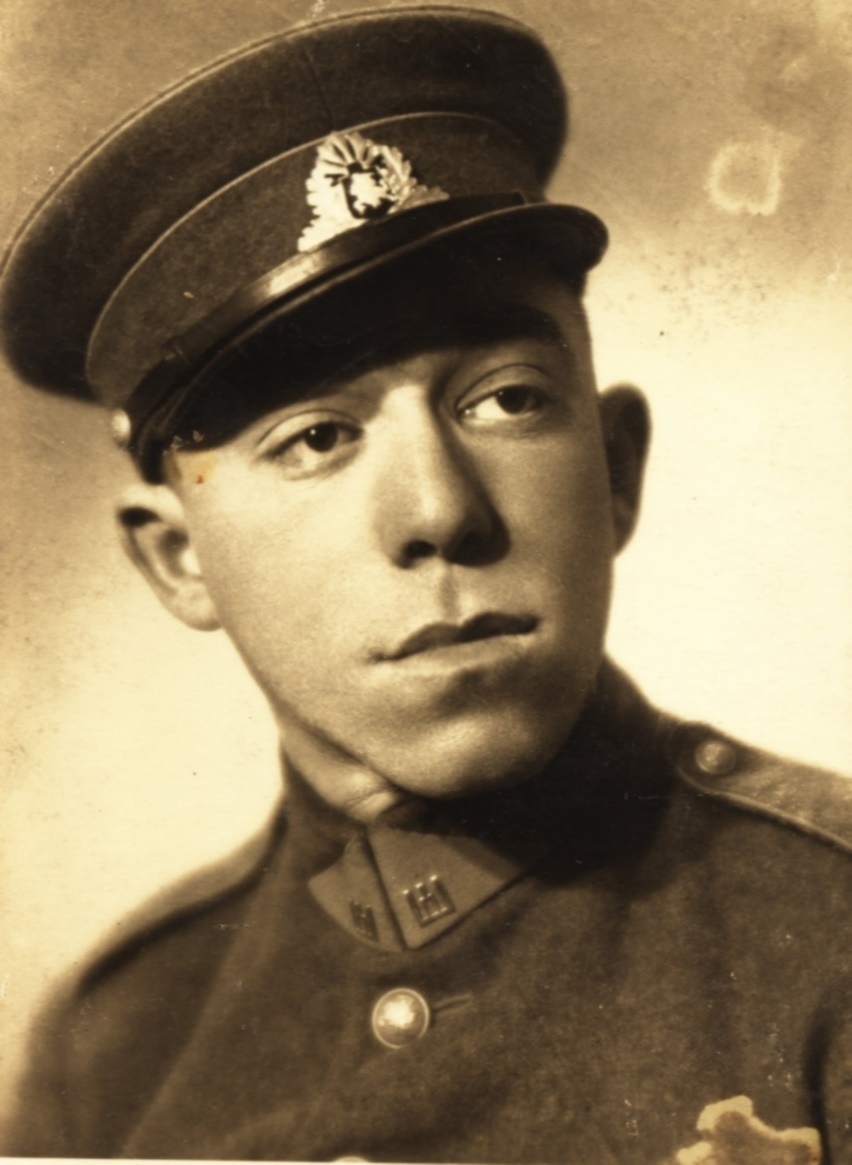 Рис. 1. Израиль Хаеш в военной форме. Середина 1930-х годовИ. Я не помню его мать. Я знаю, где они жили. (Перелистывает фотографии, некоторые комментирует): (Y14) Гел. До войны он учился в Париже. Художник.(Y27) Израельсон. Уже русская армия (не об Израельсоне). Это брат мой. Эдельман.(Y59) Это Абремке Цофнас.(13) Этка Бурштейн. (Y28) Футбольная команда «Маккаби».(70) Любка Ман.(Много фотографий) Исроел Хаеш.(Y38) Этка Бурштейн.(Y13) Ханитка Гел.(Y58a) Абремке Цофнас.(Y59, 60) Авремке Багинский.(Y26) Еврейская школа. Это второй учитель. Отец его был шохет. З.Четвертый, которого задержали  это был шохет.А. Расскажите о вашей школе. Были ли вы в хедере?И. Я не был в хедере. Брат мой был в хедере. Хедер был при синагоге, такая комната, там учились. А потом подумали, собрали деньги и построили эту еврейскую школу. Четыре класса было в этой школе. Я начал учиться в 1929 году.А. Когда построили школу?И. В 1932 году.А. До этого где учились? В литовской школе?И. Нет. На улице Линковской была школа. Я там начал учиться. По лестнице надо было подняться. Потом, когда построили эту школу, в третьем классе я уже пошел в нее. В третьем классе я пошел уже в эту школу. И.А. Кто были ваши первые учителя? Волович?И. Воловича уже не было. Я у него не учился. Рав Крениц, который погиб, учил нас два раза в неделю. Последний год Волович был. К.Шнайдер стал равом в конце 1939 года. Крениц поехал в другое местечко. У него дети учились в литовской школе.А. Вы значит не помните своих учителей по фамилии?И. Одна женщина молодая.А. Не слышали ли вы что-нибудь о евреях-земледельцах, которые вышли из Жеймялиса?И. Хаеш имел 17 гектаров земли.А. Это была его собственная земля? Потому что все говорили, что он арендовал.И. Неправда.А. Где Хаеш имел землю?И. За Жеймялисом, 1,5 километра.А. В какую сторону?И. В сторону Крукай (и Йонишкис). Л.Виленчик имел 14 гектаров земли напротив. Там он работал. Один из Виленчиков, их было два брата. Они торговали пшеницей, льном. Покупали у литовцев, латышей, потом продавали в Ригу. А когда пришли советские, один из них перешел жить рядом с Хаешем, на другую сторону дороги. Имел 14 гектаров земли. Построил там дом красивый.А. Что Хаеш выращивал на своей земле?И. Пшеницу, рожь, клевер — очень хороший корм для лошадей. Мы тоже имели клевер, имели 3 гектара земли в сторону Линкова. Имели 4 коровы. Потом осталось 2 коровы.А. Моше говорил, что вы торговали яблоками.И. Был сад. Потом покупали.А. Вы не помните сад барона Гроттойзена?И. Да, я хорошо помню этот большущий сад. Но яблок там было немного, потому что все деревья старые. За шесть километров отсюда. Это были немецкие дворы, немцы там строили.А. Барона Гана вы не застали?И. Он не жил там. Дома там стояли. Белые, красивые. И теперь стоят. Поместье его было. Он приезжал раз в год. М.А. Теперь расскажите о приходе русских в Литву, как это было?И. Я жил в Жеймялисе до конца 1936 года. Я кончил школу, 4 класса и пошел учиться слесарем. 2 года учился. Работал 2–3 года слесарем, у одного, у другого.А. У кого, не помните?И. Это был литовец Сичкус в Жеймялисе. Затем у Лейбы Лакунишка. Делали разные жестяные вещи. Изготавливали лейки, чайники. Несли их на базар, и у нас литовцы покупали. 2 раза в неделю был базар.Мой дед делал глиняную посуду. Я был мальчишка, лет семь-восемь. У деда была телега. Ездили мы с ним. Собирали глину. Корыто было такое. В корыте мяли глину ногами, выбирали камушки. Потом руками делал, была такая машинка (гончарный круг). Печка была такая. В печку ставили. Потом приклеивали ушки. Ходили и носили на базар в Жеймялисе. Литовцы покупали.Деда звали Йосиф Якушок, жена Сара (девичью фамилию не помнит). Большие такие делали горшки, поменьше, для молока, и разные, разные. Я всегда носил на базар их руками. Поставить надо было осторожно: бьются. И всегда бабушка мне давала 20 центов на мороженое!А. Где брали мороженое?И. Там приезжал один еврей. Тачка у него была. Он продавал мороженое. 10 центов оно стоило. Очень вкусное.Когда в 1936 году дед умер, горшечное дело забросили, а его будка, где он горшки делал, осталась во дворе. И машинка, которую он крутил, осталась. Гончарный круг. Ногой нажимал и руками делал. Почему я это рассказываю? В 1939 году сестра Бася вышла замуж за Лейбу Лакунишка. И он там сделал аккумулятор, где он работал. Электростанцию в 1933 году сделал Милюнский.А. Мне кажется, что где-то около дома Хаеша она была.И. Недалеко. В доме Хаеша теперь музей. Я был в нем.А. Когда его открыли?И. В 1993 году.А. На площади базарной?И. Да.А. На углу, в этом доме?И. Не на углу, впереди. Там был раньше ресторан.А. Так это Большая корчма.И. Нет, это музей, впереди, дом двухэтажный. Я знаю, где Большая корчма. Там, где электростанция.(Показываю план местечка, чтобы разобраться точнее).И. Мы здесь жили. Дом Балчунаса.А. А где музей Хаеша?И. Вы что думаете Хаеш один дом имел? Вся Бауская улица были дома Хаеша. Это полиция была здесь. Н.А. Вы говорили, что когда-то работали у Хаеша.И. Не я, брат мой, Хескель.А. Который погиб на войне?И. Погиб.А. Кем он работал?И. Приказчиком у Лейзера. О.А. Какой у Лейзера был магазин?И. Не было магазина. Два раза в неделю приезжали на базар литовцы. Хескель принимал товары, которые они продавали. А Лейзер сам давал им деньги.Потом после обеда Хескель возил их погулять. Покушали обед, и он возил их погулять, где их земля, 17 гектаров они имели. Это я знаю точно. Хескель работал до обеда, после обеда не работал. П.Приходил, крутился, смотрел лошадей. Вот это всё была его работа.А. Сколько лошадей было? Не знаете?И. Четыре, по-моему, хорошие.А. Вы сами были знакомы с Лейзером? Были ли у вас с ним какие-нибудь встречи, стычки? Каков он был по характеру?И. Я был мальчишка, стеснялся, боялся немножко. Все-таки, он считался богачом Жеймялиса. Р.А. Но там же были еще другие богачи, Абрамович.И. Абрамович, Миленчик, Боярский, Израельсон. Бояк Крениц, Хоне Тосе, Лейзер Гел. Не богачи, но Лейзер — знать! Выражали уважение, когда видели его. С.Но однажды, я помню это хорошо, Лейзер сидел на скамейке, после обеда. Летом. Где собирались все евреи, около Большого ресторана. Как называлась?А. Большая корчма, с колоннами.И. Корчма. С колоннами, да! Собирались там евреи. И они там всегда «сказки» рассказывали. Там была Хавка. Она имела магазин, киоск. Т.Лейзер сел на скамейке. Он рассказывал всегда, как Сталин сапоги снял у него (Уж не об аресте ли его пензенским ЧК за спекуляцию ботинками вспоминал Лейзер в этой «сказке»?).Мы хотели послушать, а они гнали нас.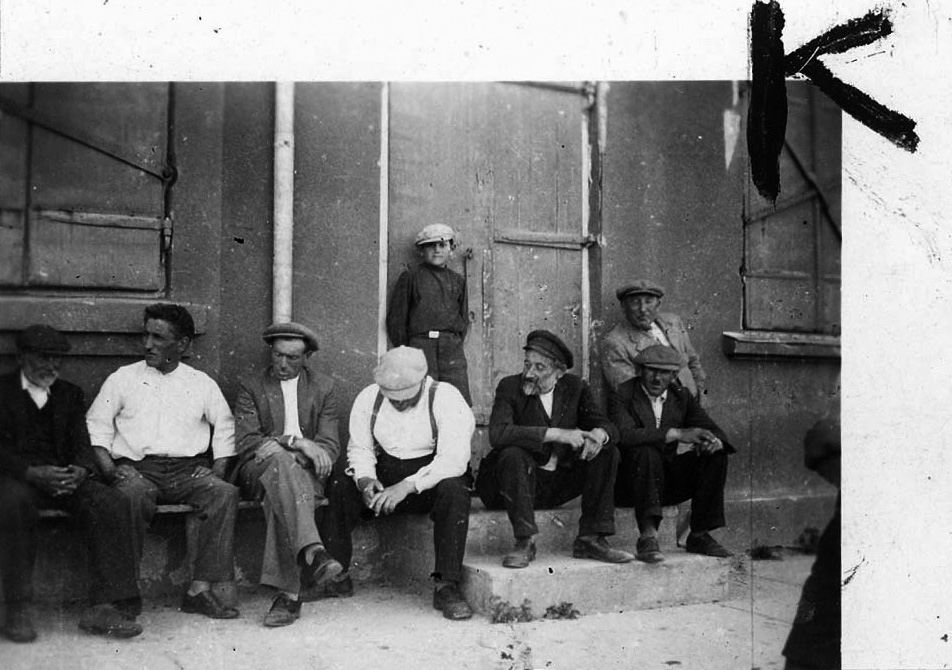 Рис. 2. Шаббат в ЖеймялисеЯ подбежал босиком, без ботинок, летом ходили без ботинок.Я был лет девяти. Лейзер говорит:— Ingele, ingele, wer bist du? (Мальчик, мальчик, кто ты?)— Ich bin Mote Yakushok sun. (Я сын Моте Якушка).— Oj, wie scheine ingele! (О, какой красивый мальчик!) У.Я этого не забуду в жизни.Бегали босиком, играли в футбол на базарной площади. Мы мальчики. Нотке, Гиршке, Шмулька, Данилка, много мальчиков. Босиком. Играли в футбол, не как теперь, а с тряпкой. Ф.А. Фамилии не можете назвать этих мальчиков?И. Гиршка Якубович, Руфка Тоша, Абка Лепар. Авремка Боярский, Нотка Флейшман, Сролка Гершон, 4 брата — Хаимке, Йошка, Берка, Сролка Лакунишки. Мы против них играли всегда. И всегда дрались, если проигрывали. Лакунишки дрались против нас, хевра (здесь — команда) другая.А. Знали ли вы семью Манов?И. Знал. Лейзер Ман, Йосель Ман, Фрейда Ман. Я знал, где они жили на улице Йонишкис. Лейзер был мясник.А Он попал в эту историю с гибелью инспектора?И. Да. Пожилой. С бородой. Ой, Зорохович!А. Четвертый, кто попал в эту историю с инспектором?И. Татка вышла замуж за Зороховича. Х. Он не был из Жеймялиса. Он приехал в Жеймялис. И они делали колбасу. Покупали мясо. Я ходил к ним покупать колбасу. 100 грамм на завтрак. Очень вкусная колбаса. Я и сейчас помню, какая вкусная.Это в тридцатые годы, может быть в 1934 году. Они делали колбасу и продавали мясо. Было такое место для его продажи, и хозяйки приходили, покупали мясо. В субботу вечером всегда резали коров, чтобы в воскресенье могли мясо покупать.Это было еще до прихода русских. У наших лошадей родилась кобылка, каштанового цвета, такая красотка. Так любил ее! Я всегда возил ее на пастбище. Надо встать в 4 часа. Мама поднималась в 4 часа к корове и вывести наших лошадей на пастбище. Эта кобылка бегала у нас два года. Выросла красотка, Большая, высокие ноги.Пришел начальник полиции Грибаускас: «Продай мне эту лошадь». Отец пришел домой, говорит: «Мама, Грибаускас хочет купить у нас эту кобылу, двухлетку». Она была еще необъезжанная. Но хорошая. И мы начали все плакать: «Папа, не продавай, не продавай!». Грибаускас давал 600 лит. Папа продал ее.А. Как же, с начальником полиции нельзя было ссориться.И. Отец начал ее собирать. Пришел Грибаускас. Хотел взять ее. Она начала прыгать и брыкаться. Она чувствовала. Я взял ее, похлопал, успокоил, отвел ее. Она сломала там все, выбежала и прибежала обратно.Тогда Грибаускас думал, надо ей надеть седло. Но никак не мог подойти к ней. Когда она видела его, она всегда начинала прыгать и танцевать. Я ее успокоил, положил седло и начал на ней разъезжать. Как красиво было. Кругом базара, грудь вперед, лихо на ней. И дети смотрели. Уух!Грибаускас потом все-таки купил ее, держал два месяца, отвез в Каунас и дал большому начальнику как взятку, чтобы его с Жеймелиса вытащить на более высокую должность. Красотка. Она потом участвовала во многих соревнованиях. Много первых мест взяла. Мы знали это. Но 600 лит — это можно было полгода жить, кормить семью.Потом сдохла у нас как-то одна лошадь. Мы так плакали, и сестра так плакала! Мать сказала:— Если я умру, вы не будете так плакать, как по этой лошади плачете.Теперь перейдем дальше.Когда я был в музее Жеймялиса, я нашел там фотографию выпуска 8 класса гимназии. На ней был Загорский, не Файвл, а другой.А. Который жил в доме напротив Лейзера?И. Отец его шапки делал. И нашел я вырез (обрезок) Сефер-Торы. Наоборот (вверх ногами) повешенный. Потом, чем мацу делают.А. Про Лейзера Хаеша, может быть, вы можете еще вспомнить? Когда пришла советская власть, говорят, у него все отобрали.И. Это я могу рассказать вам. Я уехал в Шауляй и работал там. На все праздники приезжал домой к отцу и матери. Моше тоже работал в Шауляе. И когда пришла советская власть, русские солдаты, я был в Шауляе. Я встал в 4 часа утра. Это было в 1940 году. Это было 15 июня. Вдруг шум такой. Вижу танки огромные по улице идут. Первый раз я вижу танк. Прямо испугались. Мне было 17 лет. Прибежали друзья с другой улицы. Там еще танки есть. Интересно. Ходили, смотрели.А потом я как-то случайно поехал в Жеймялис.А. Танки в Шауляй пришли?И. Да. В Жеймялис пришло несколько солдат. Я получил отпуск от хозяина. Я работал в кожно-обувном магазине приказчиком, Бракер Тауб. Ц. Хозяин платил мне 60 лит в месяц. Это были немалые деньги. Я мог прожить красиво. Я приехал в Жеймялис. И сразу там нашлись люди, которые были против литовцев, и кто они были? Евреи!Авремка Багинский. Окончил 4 класса гимназии. Он стал секретарем партии. Хаим парикмахер стал начальником сельсовета. Потом вспомню фамилию. Меир Якушок стал полицейским, начальником полиции.Когда русские пришли первый раз в Шауляй, то ли какой-то комиссар, то ли не комиссар, собрали всех на площадь, и он начал говорить. А кто там был. Братья Шлевич из Шауляя. Один из них был зам. секретарем горисполкома, еврей. И начали петь «Интернационал» (У Израиля сохранилась с тех пор листовка с текстом «Интернационала») на идиш.Потом нам дали велосипеды всем. Поручили ехать по деревням. Записывать литовцев богатых землевладельцев. Кто имеет 60 гектаров земли, еще разрешили держать, а больше нет, всё забрали. И коров, и лошадей. И все имения. И я участвовал в этом, хотя не был комсомольцем. Но участвовал, как-то по инерции участвовал. А потом они прошли по деревне и всё забрали.А. То есть евреи хорошо встретили русских?И. Очень! Поэтому их погибло больше, чем в Голландии и других государствах Западной Европы. Самое главное, почему это я вам рассказывал.А. Простите, повторите еще раз.Приехали русские в Жеймялис. Трое русских и один литовец. Они говорили по-русски. И. Они национализировали все эти помещения. У Лейзера Хаеша первого, что у него было, оставили ему только одну квартиру.А. Когда это было?И. Это было в конце июня, начале августа 1940 года. 15 мая (так в записи) они пришли, русские. Национализировали все. Забрали мельницу у Милюнского, у Израельсона, где продавали бензин и мануфактуру. Колониальные магазины маленькие остались у их хозяев. У Лейзера Хаеша забрали все по Бауской улице.А. Где ему оставили квартиру?И. Там, где он жил. В угловом доме во дворе. Я был у него несколько раз. Вход со двора.А. Может быть помните, что у него было в квартире?И. Я не помню. Фрейда всегда меня встречала. Я приносил им молоко. Коров у них не было.— A dank, ingele. Спасибо тебе, мальчик.Стол там стоял, кухня. Все красиво убрано. Я всегда боялся, чтобы ботинки не были грязные.А. То есть вы в квартиру саму не заходили. Только на кухню.И. Только на кухню. Со двора. Там огород был маленький, цветы росли. Это тоже я помню. Ч.И вот пришли русские, национализировать большие дела. Часть оставили.Они зашли в киоск (будку), которую сделал мой дедушка, посмотреть мастерскую моего зятя Лейбы Лакунишка.А. Какую мастерскую?И. Жестяную мастерскую? В помещении, где когда-то мой дед делал горшки. Один русский сказал: «Записать! Национализировать. Здесь фабрика». Где делали эти горшки — «Фабрика! Записать, национализировать!» Так мы смеялись тогда. Я смеялся. Эти русские и литовец сказали: «Запиши — производство».А. Прошла национализация. У Лейзера Хаеша все отобрали. У вас ничего не отобрали?И. У нас 3 гектара земли отобрали. А дома у нас не было. Мы жили в доме Балчунаса.Когда пришли русские, жизнь улучшилась. Например, лично мне и брату. Хозяева боялись нас немножко. Мы были рабочие. Я говорю хозяину: «Я должен знать, сколько я получу теперь зарплату». Хозяин говорил: «Никуда не ходи, не спрашивай, сколько надо, столько я заплачу!» И он платил 265 лит в месяц!А. До этого вы получали меньше? Раньше он платил 60 лит?И. Да, 60 лит, но все подорожало. Брат мой работал заведующим магазином, самым большим в Шауляе. Его магазин не национализировали. Он продавал товары для военных из фабрики Френкелей. Богачи, евреи. И там брат получал еще остатки кожи и продавал. Когда началась война...До сюдаА. Как вы оказались в Жеймялисе перед началом войны?И. Первый день войны 1 сентября 1939 года.А. Это война с Польшей. Были ли беженцы из Польши?И. В Шауляе были, в Жеймялисе были. Я в это время был в Шауляе. Когда началась война, я говорю про 22 июня 1941 года, рядом с Шауляем был аэродром. Там бомбили. И мы очень боялись. Я брату говорю:— Ты идешь сегодня на работу?— Нет, магазин закрыт, бомбят. Что делать?Я говорю:— Иди в магазин, забирай все деньги и поедем в Жеймялис.Он говорит:— Что ты, государственные деньги заберем?! Нет! Ш.И мы сели на велосипеды. Бузя Эрлих нам дал велосипед, и мы поехали.А. Эрлих из Жеймялиса?И. Он в Шауляе жил. Один велосипед у нас был, и мы поехали в Жеймялис. 56 километров, 2–3 часа. Приехали в Жеймялис. Там литовцы принесли куски железа (осколки). Какую-то бомбу где-то бросили. Литовцы принесли, начали показывать (говорит с угрозой в голосе):— Видите! Видите!А. То есть как бы грозить?И. Правильно. Это было в воскресенье. Вечером брат говорит:— Костюмы оставили, все оставили в Шауляе, что будем делать?Я говорю:— Знаешь, я поеду на велосипеде в Шауляй, заберу все костюмы и приеду домой.Мать сказала:— Нет, нельзя, никуда ехать.Я поехал на велосипеде вечером, уже темно было, поехал. Дорогу хорошо знал. По дороге слышу впереди чувствуется бомбежка. Все боялись. Думаю: «Вернусь обратно. Не поеду в Шауляй». Шауляй большой город считался. Потом смотрю, идет автобус.А. В сторону Шауляя или Жеймялиса?И. В сторону Жеймялиса. Я поднял руку. Он остановился. Я зашел в автобус. Почти пустой автобус. Кондуктор. Литовцы говорят:— Как дали евреям! Всех надо убивать евреев. Что они нам делали. Они с русскими идут! И так далее.Я испугался. Первая остановка, уже светло стало. Это на понедельник. Я боялся уже литовцев. Кондуктор спрашивает:— Что ты выходишь?— Мне здесь надо. Щ.Вышел в деревне за 32 км от Жеймялиса. Иду пешком. Шел, шел. Тут едет литовец с лошадьми. Я поднимаю руку:— Подвези меня!— Zhidus? Евреев я не беру.Потом, когда было 17 километров до Жеймялиса, этот же самый автобус подъезжает. Полный людьми. Одни евреи! Которые с Таураге убежали, из Шауляя убежали, с Радвилишкис убежали, с Рассейнай убежали! Я зашел, и как будто бы мы дома. И мы приехали в Жеймялис. Ждали, ждали. Во вторник пришли какие-то девушки знакомые, мы гуляли, смеялись.В среду брат пришел, Моше. Он говорит родителям:— Нечего здесь делать. Нечего сидеть здесь больше. Мы должны бежать. Немцы недалеко. Уже, говорят, что в Йонишкис.Мы послушали «Би-би-си». Всегда слушали. Шнайдер хорошо знал немецкий язык. Жена была немка, Зелда. Папа говорил:— Что ты! Куда ты поедешь! У нас были две лошади.А. У Лейзера осталась лошадь или не осталась?И. Это я не могу сказать. По-моему, забрали у него все. Говорили, что у Лейзера забрали все. Дома говорили, есть еще много золота спрятанного. Там целые кастрюли золота были у него где-то.А. Что нашли или просто так говорили?И. Десятки русские. Нет, не нашли. Но брат знал, который работал у него. Чугунная такая.А. Кастрюля?И. Где-то наверху он держал. Лейзер забрал к себе, когда они все забрали у него.А. То есть это у него не забрали?И. Нет.Мы говорили, что надо ехать, надо ехать. Мама хотела, папа не хотел. Потом мама взяла, пошла к Нише Загорскому посоветоваться, пришла и решили ехать.И. Купили 6 кг муки, 10 кг сахара, мама сразу спекла халы, и мы собрались. Всей хеврой (здесь — группой) пошли по местечку к людям, кто имел лошадей: «Давайте убегайте отсюда! Немцы убьют нас всех!»А. То есть проходящие люди так вам говорили?И. Да, и мы начали так говорить. А Исраель Гел говорил (он вернулся с России в 1921 году):— Куда вы едете! Мама моя в 1919 году продала все золото и вещи за полкилограмма муки. Там вы умрете с голода! И он агитировал, чтобы не ехать. И часть не поехали. Азриель Бурштейн, Гутл Юделевич, Абрам Флейшман, Виленчики, Эрлих, Янкелевич, которые могли уехать, кроме того, могли купить лошадей и уехать. И вот мы в четверг вечером...А. Я слышал, что в среду прошли через Жеймялис воинские части?И. Да, они шли от Риги обратно, отступали. Они прошли ночью и велели открыть кооперативный магазин. И они скупили все консервы, все, все, все. Очистили весь магазин. И платили, платили.А. Это пехота или артиллерия?И. Была артиллерия, несколько пушек 76 мм, и противотанковых ружей ПТР несколько, проходили пехотинцы, нацменов было много. Маленькие солдаты, невысокие такие. Они прошли ночью на Шауляй. А в Риге уже немцы были.Вечером в 5 часов мы, нагрузив телеги, начали выходить из Жеймялиса на Бауск. Там есть река Елгава. Надо эту реку пройти, самое основное. Отец сказал, что реку пройдем, все, немцы нас не догонят, большая река. А литовцы сидели довольные: «Жиды бегут!».Мы ушли всей семьей, отец ушел и мать ушла. Были семейства Якушок, Лакунишок, Каро, еще несколько семейств. Когда мы прошли деревню, где жил наш хозяин дома, литовец Балчунас, у которого мы снимали и оплачивали квартиру, он говорит отцу:— Мотке (отца звали Мордехай, по-литовски Мотке), зачем ты бежишь? Зайди ко мне с семьей, останетесь, пройдет война и вернешься обратно.— Нет! Немцы сюда придут! — и мы пошли.Прошли имение барона Гана и вышли на Елгаву. Лошади уже устали тащить, и мы начали вещи выбрасывать, выбрасывать, выбрасывать. Еще собачку мы взяли с собой, но она уставала, просилась, чтобы ее взяли на воз. А мать, уже ей было 60 лет, сидела на повозке. Мы кушали халу и сахар.А. Как вы перебрались через Елгаву?И. О, переправа! Еще до переправы мы потеряли Файвла Загорского. Он спал в синагоге. И мы были все в ней. Я не помню, какое это местечко. Когда мы поднялись ночью, он так там и остался спать. Мы так и не знали, где он и что с ним.Там вечером было не переправиться. Там был только паром, моста никакого не было. Латыш паромщик — (не перевозит) ни в каком случае! Хоть нас преследовали. Ходили к нему, уговаривали. Много людей ходило к нему. Я не помню, как местечко называлось. Папа пошел к нему. Говорит: «Я пойду к нему. Я с ним договорюсь, дам взятку». Это было ночью. Он пошел, дал ему 700 лит (возможно рублей, Израиль точно не помнит). Паромщик пришел на переправу. Там на неё был крутой спуск. Заехали с лошадьми. И мы все переехали. И вышли на другую сторону (хлопает в ладоши). Слава Богу (говорит по-еврейски). Убежали от немцев! Там широко, Елгава может 800 метров, а может километр. И она глубокая. А на другом берегу уже асфальт!О, здесь будет нам легче!А. Куда вы шли дальше?И. На латвийско-эстонскую границу, надо было пройти к Пскову. Ъ.А когда мы прошли, брат мой Моше, Берка Лакунишок и еще двое взяли велосипеды и сказали: «Мы поедем вперед. До местечка доедем и там подождем». Велосипеды были. Асфальт. И поехали вперед. А мы с лошадьми, с детьми маленькими остались позади. Мы ходили к латышам, просили кушать. Некоторые картошки дали несколько, купили несколько. А они (злорадствуют): «Жиду, жиду, евреи бегут!»Подошли к какому-то местечку перед границей. Нам говорят, что впереди мост немцы-парашютисты забрали. Там они стоят, мы не можем пройти.А. Десант высадили?И. Десант. Папа мой пошел к латышам. Латышский язык он знал и спрашивал:— По какой дороге выехать на Псков?Латыш говорит:— Там плохая дорога, вы не проедете.— Ну, укажи мне эту дорогу!Там речушка и мостик через нее. И ночью мы снялись и пошли, километров 35 и вышли на асфальт.А. У вас одна телега была и две лошади или две телеги было?И. Одна телега и две лошади. Одна лошадь устала, совсем устала, уже не кушает ничего. Вышли мы на асфальт, идем на Псков. Утром зашли в какую-то деревню или местечко. Русские солдаты нас задержали, начали расспрашивать, потом нам говорят:— Граница здесь два-три километра, вот там, где деревня. Поезжайте в деревню. Мы распределим вас по домам, а завтра пойдете здесь на работу, окопы рыть.Мы были довольны, речушка там была, искупались в речушке. Покушали ужин, получили что-то кушать. А назавтра пошли работать. Приезжает офицер:— Быстро бросайте работу: немцы в 20 км. отсюда.Все прибежали домой. Запрягли опять лошадь. А другую лошадь тащили. Уже не ходила. Мы направились на Псков. Подошли к границе. Солдаты нас не пускают.— Беженцы, беженцы.А. Вы говорите, что вы беженцы.И. Я не ходил. Папа ходил. Он русский знал немножко. Я знал одно слово по-русски: «Я тебе дам!»— когда дрались, больше не знал.Мы тогда спали несколько часов на границе. Потом сказали, что был приказ какой-то, нас пропустили и мы проехали. Это утром было. А кушать все хотят! Голодные!А. Из этих 46 человек (выехавших из Жеймялиса) не одна ваша телега ехала, а несколько?И. Не все. Авраам Флейшман вернулся. Он говорил: «Что я буду ехать? Дети устают, я лучше вернусь...». Несколько человек вернулось с дороги.А. Эту границу сколько семей перешло?И. 5–6 семей. Все вместе шли.Приехали в первую деревню. Кушать хотят. Я зашел в деревне к одной женщине с молодым Мотей Якушком. Спрашиваем хлеба. Я не забуду никогда эти слова. Она говорит по-русски:— Что вы пришли сюда! Мы погибаем от голода! А вы еще хлеба просите у нас! Нет хлеба! Нет ничего!Смотрю пустой дом. Ничего нет. Дошли до совхоза, думаем: «Все. Здесь уже последняя остановка. Дальше не идем. Здесь мы спокойны. Здесь немец не придет. Граница русская. Как немец придет к границе? Так просто не придет!»Когда мы пришли в совхоз, нам вечером дали кашу пшеничную. Кушали мы там и пошли спать. Дали нам место в школе. В ней мы спали. Под утро прибежал один откуда-то, кричит:— Убирайтесь все отсюда! Немцы здесь! Ы.Еле-еле убрались. И вот подъехали к Пскову.Там на окраине были одни казармы, казармы, казармы. Самое главное, мы нашли магазин, где продавали хлеб. Побежали в магазин, купили 9–10 буханок хлеба, потому что кушать хотели.В Пскове есть река. Надо было проехать мост. Бомбили. Солдаты проходит по мосту. Но все-таки прошли этот мост. Но кто-то отбился и погиб там. Женщина.А. Жеймельская?И. По-моему, да. Ь.Вышли на Ленинградское шоссе. Немцы стреляют, бомбят все время. Потому что танки проходят. Много танков. К Ленинграду. Папа сказал, он, по-моему, главный был над всеми.— Надо ехать на Порхов.Потерял я там собачку. Так я плакал, так плакал, бежал 5–6 километров, чтобы найти ее. Собачка так и потерялась.В Порхове показали в магазине шоколад и баранки. Шоколад хорошо. Баранки 2 сорт. Но такие твердые. Но все равно. Взяли баранки. А как взять баранки? Бумаги нет. Купили веревку, которой корову держат. Обвязались баранками вокруг себя. Все завидовали.Там недалеко от станции был ее начальник. Он говорит:— Нет поездов, нет абсолютно ничего. Потому что станцию бомбят.Но при нас не бомбили. И ночью пришел товарный состав. Красные вагоны. Прибежал один, сказал, что этот состав идет на Ярославль, на Калинин. Говорит: «Быстро! Быстро!» Дали ему несколько сот рублей, чтобы задержали этот состав. И мы пришли быстро с лошадьми. Лошадей не пускают. Поднять телеги нужен подъемный кран. Папа получил какой-то удар, палец ему тяжело травмировало. Зашли в вагон.А. Лошадей оставили?И. Нет, трое — Эфроим Берман, Янкель Каро, третьего я не знаю, взяли наших лошадей. Сказали: — Мы поедем, — как будто бы на другой станции можно было взять с собой лошадей, — как это отдавать лошадей!Мы сели в вагон. Состав стоял еще 8–10 часов. Мы хотим кушать. Пошли к начальнику станции узнать, когда поедем. Он ответил: «Только вечером, если двигается состав, его обстреливают. Есть там местечко, поезжайте».Взяли велосипеды, я и еще двое или может четверо нас поехали в местечко. А велосипеды у нас были большинство иностранные. У меня "Dunlop", у другие немецкие, может «Durrkop». Утро уже 5–6 часов, светло. Идет железнодорожник домой. Увидя нас, посмотрел на нас (подозрительно), постоял и ушел. Потом, только мы приехали в местечко, нас полицейские забрали.А. Шпионы?И. Шпионы. У самой станции полицейские нас задержали. Шпионы. И там был один литовец. Знал русский. Он был комсомолец.А. То есть в вашей команде был один литовец?И. Был один литовец, Григас. Он был из Жеймялиса, но вышел не с нами, а присоединился в пути. Он был в милиции при советской власти. Он был очень высокий, худой. Ему еды всегда не хватало. Он потом погиб на фронте в Литовской дивизии в Клайпеде. Григас начал с ними говорить: «Нет, мы беженцы. Мы хотим кушать. Так и так». Ничего (никакого результата). Велосипеды забрали. Потом пришел начальник, полковник, подполковник, я не знаю. Зашел. Говорит на идиш! Начал расспрашивать: «Где ты, откуда ты?». На идиш. Он все (понимает). «Мы приехали (найти) что-нибудь покушать». Начали ему рассказывать. Потом говорит: «Нет, они не шпионы». Позвонили на железнодорожную станцию. Там ждут нас.И вот пошли мы утром. Я помню какой-то магазин, деревянный домик. Там зашли с другой стороны. Пустили нас. Купили мы по девять буханок хлеба. И вышли. А там только по буханке давали. Старый хлеб. Неважно. И вот мы загрузили, мешок где-то получили. Когда вернулись обратно, спрашиваем:— Где велосипеды.Он говорит.— Это идет на войну, — конфисковали, дал бумажку, — после войны получите компенсацию.Один велосипед только вернули, чтобы хлеб довезти. Полковник говорит: «So velomashine!» Очень хорошая машина. У нас был «Бренабор», такие толстые шины. Он самый лучший был.— Этот «Бренабор» мы забрали, сделали круг по базарной площади.Потом пришли к поезду.— О-о! Праздник! Хлеб есть! — ничего не дают (нигде). Мы распределили хлеб. Все были в одном вагоне.И вот приехали в Ярославль. У нас была рация раньше. Муж моей сестры был электрик. Подслушивали немецкий. Знали положение. И когда он пришел проверить рацию, его задержали. Спрашивали, откуда он. Его самого отпустили, но забрали рацию и последний велосипед. Дали бумажки, после войны приедете, получите обратно рацию и велосипед. Это в Ярославле было вечером.Далее Израиль просматривает фотографии, полученные мной от Barry Mann, которые 26.04.1999 я показывал Моше Якушку.Просмотр 6-2Просмотр 7-2.Просмотр 9-1Израиль смотрит мои фотографии.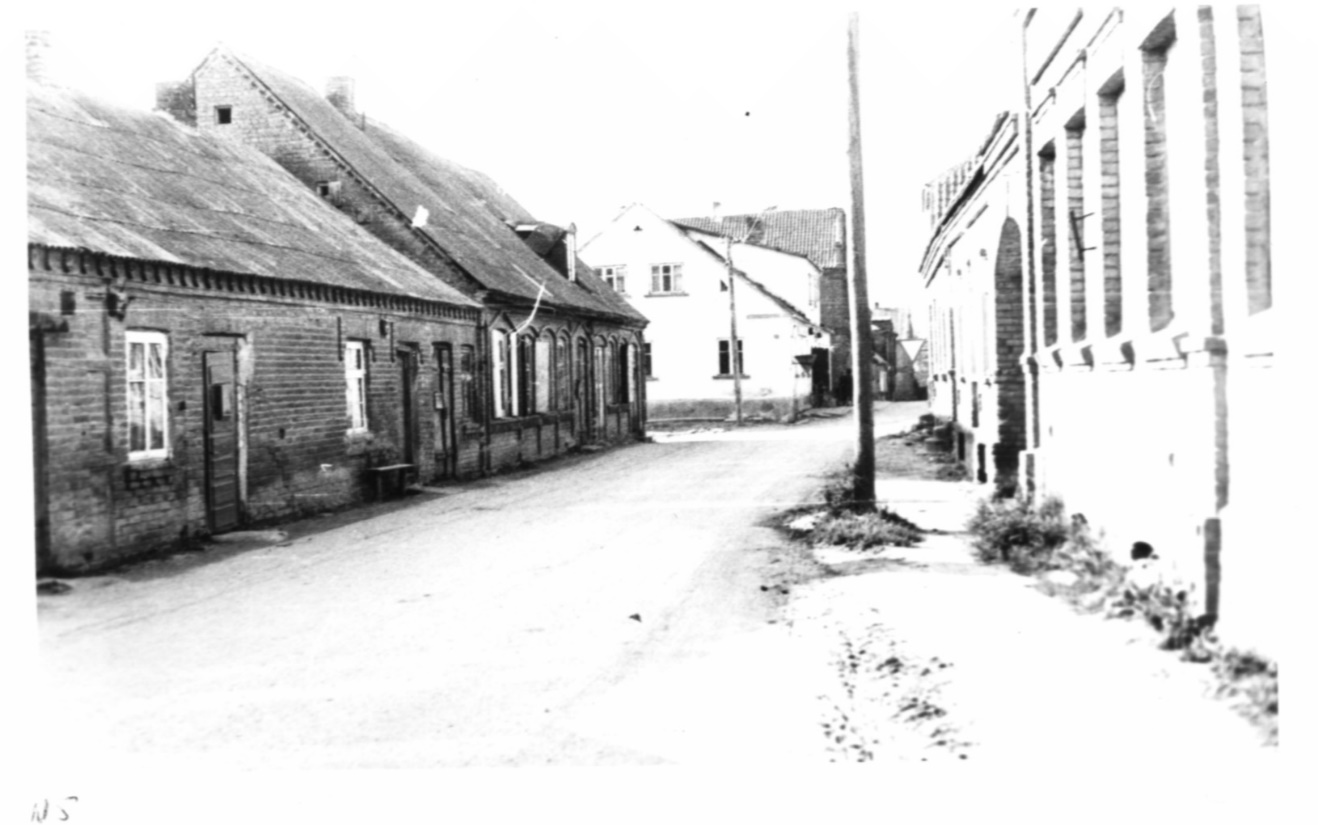 Рис. 3. Жеймялис. Бауская улица. Вид со стороны костелаИ. Первый слева дом — это была пекарня Глезера.Израиль хочет пригласить к себе снова.И. У меня с начала войны есть записи.Едем в машине из Герцлии в Тель-Авив, так как Израиль не знает, где вокзал в Герцлии. Торопимся. До отхода в шабат последнего поезда на Хайфу остается мало времени. Включаю в машине магнитофон.И. Я утром выгонял корову на пастбище. Мама выводила утром лошадей, Роза Абрамович утром гуляла. Я всегда встречал ее на обратном пути. Э.А. Кто водил автобус? Говорят, что автобус конфисковали партийцы и сразу уехали.И. Боярский. Я был кондуктором. Ю. Сразу они убежали.Загорский написал книгу. Литовцы написали. После 1991 года. Там есть наши фамилии и литовцев, которые убежали. Я.Израиль сообщил дополнительно о своих родных братьях:Хаимке погиб — задохнулся в танке.Ефим (Хаим) Мотелевич р. 1926 г. Погиб на Украине весной 1944 г. Спрашивает меня, как узнать, где могила, где он похоронен.Ехескель Мотелевич Якушок р. 1919 г. Был в литовской армии, перешел в Красную армию. В 1941 году находился в Мажейках. Отступали на Даугаву, Белоруссию и Ленинград. Он погиб в пути, расстрелян. (Сведения сбивчивые, есть и другие о том же).Еще об одном брате, видимо, Лейви — вышел из Дахау. Был 1 м 83 роста и 47 кг. Поел и умер. Где похоронен, не известно.5 мая в телефонном разговоре со мной Израиль Якушок добавил, что у Лейзера была хорошая шуба с хвостиками. Их забрали в субботу 7 июня, и он в шубе пошел к яме. Не хотел снимать. А Фрейда кричала: «Сними, может отпустят». Он не снимал. Его избили и сняли шубу.ПриложениеВопросы по аудиозаписи 30.04.1999А. ОТКУДА ИЗГНАЛИ ЕВРЕЕВ — С УКРАИНЫ В ПОЛЬШУ ИЛИ С УКРАИНЫ И ИЗ ПОЛЬШИ? ОТКУДА ДО КУДА 2000 КМ? УКРАИНА НЕ ГРАНИЧИТ С ЛИТВОЙ. ШЛИ ЧЕРЕЗ ПОЛЬШУ ИЛИ ЧЕРЕЗ БЕЛОРУССИЮ?Б. КАК И КУДА БЫЛО ИЗГНАНО ВАШЕ СЕМЕЙСТВО В ПЕРВУЮ МИРОВУЮ ВОЙНУ? КУДА ИЗГОНЯЛИ ДРУГИЕ СЕМЕЙСТВА? КТО ОТКУДА ВЕРНУЛСЯ?В. КТО ТАКОЙ ЗЯМА, У КОТОРОГО МОЖНО СПРОСИТЬ ФАМИЛИЮ МАШИ?Г. КУДА ПОСАДИЛИ В ЖЕЙМЯЛИСЕ ЕВРЕЕВ, КОГДА ИХ СХВАТИЛИ ПО ДЕЛУ МЯСНИКОВ?Д. ГДЕ СТОЯЛИ ЕВРЕИ, НА МЕСТЕ КАКОГО ПОЖАРА, КОГДА БУРШТЕЙН СКАЗАЛ ПРОРОЧЕСКИЕ СЛОВА?Е. ИНТЕРЕСУЕТ ИСТОРИЯ СО СТЕКЛЯННЫМ ГРОБОМ В КОТОРОМ ЛЕЖАЛ КАКОЙ-ТО ЕВРЕЙ?Ж. ПРАВДА ЛИ ЧТО ИЗРАИЛЬ ХАЕШ БЫЛ ФОТОГРАФОМ? ПРАВДА ЛИ, ЧТО ОН ПОТОМ УЕХАЛ В ЛИНКУВУ? ОН ПОГИБ В ЖЕЙМЯЛИСЕ ИЛИ В ЛИНКУВЕ? БЫЛИ ЛИ У НЕГО БРАТЬЯ, СЕСТРЫ, РОДСТВЕННИКИ? КЕМ ОН ПРИХОДИЛСЯ ЛЕЙЗЕРУ? ЧТО ВЫ ПОМНИТЕ ЕЩЕ ОБ ИЗРАИЛЕ ХАЕШЕ?З. ШОХЕТ ПРОФЕССИЯ ОТЦА ВТОРОГО УЧИТЕЛЯ ИЛИ ЭТО ЕГО ФАМИЛИЯ?И. ЧТО ЗА ШКОЛА БЫЛА НА ЛИНКОВСКОЙ УЛИЦЕ — ЛИТОВСКАЯ? ПОКАЖИТЕ, ГДЕ РАСПОЛАГАЛАСЬ ЕВРЕЙСКАЯ ШКОЛА НА ПЛАНЕ ЖЕЙМЯЛИСА? СОХАНИЛОСЬ ЛИ ЗДАНИЕ ЕЕ ПОНЫНЕ?К. ПОЧЕМУ НЕ УЧИЛИСЬ У ВОЛОВИЧА, ЕСЛИ ОН ЕСТЬ НА СНИМКЕ?СКОЛЬКО ЛЕТ ВАМ НА ЭТОМ СНИМКЕ? В КАКОМ ГОДУ СДЕЛАН СНИМОК?НА ЭТОМ СНИМКЕ ВСЕ УЧЕНИКИ ШКОЛЫ ИЛИ ОДИН КЛАСС? СКОЛЬКО КЛАССОВ БЫЛО В ШКОЛЕ?ПОЧЕМУ НА СНИМКЕ НЕТ ВАШЕЙ МОЛОДОЙ УЧИТЕЛЬНИЦЫ?КАКИЕ ПРЕДМЕТЫ ПРЕПОДАВАЛИ В ШКОЛЕ?КАКИЕ КРУЖКИ ИЛИ ВНЕКЛАССНЫЕ ЗАНЯТИЯ БЫЛИ В ШКОЛЕ — ХУДОЖЕСТВЕННЫЕ, СПОРТИВНЫЕ? ЕЗДИЛИ ЛИ НА ЭКСКУРСИИ? КУДА ИМЕННО?Л. СПРАВА ИЛИ СЛЕВА ОТ ДОРОГИ, ЗЕМЛЯ ЛЕЙЗЕРА ХАЕША, ЕСЛИ ИДТИ ИЗ ЖЕЙМЕЛЬ?М. СЛЫШАЛИ ЛИ ЧТО-НИБУДЬ О КНЯЗЕ АНАТОЛИИ ЛИВЕНЕ? ГДЕ НАХОДИЛСЯ КИРПИЧНЫЙ ЗАВОД?Н. ГДЕ БЫЛА ПОЛИЦИЯ? В КАКОМ КОНКРЕТНО ДОМЕ?О. КТО ЕЩЕ СЛУЖИЛ У ЛЕЙЗЕРА ХАЕША, КРОМЕ ХЕСКЕЛЯ? ЦУНКАС, ЧЕТВЕРГАС, ГРИГАЛЮНАС? СЛЫШАЛИ ЛИ ВЫ О НИХ?П. ПРАВИЛЬНО ЛИ, ЧТО ХЕСКЕЛЬ ПОСЛЕ ОБЕДА НЕ РАБОТАЛ? СКОЛЬКО ЛЕТ ХЕСКЕЛЬ РАБОТАЛ У ЛЕЙЗЕРА? В КАКИЕ ГОДЫ? Р. КАК ВЫГЛЯДЕЛ ЛЕЙЗЕР ХАЕШ? КАК ОН ОДЕВАЛСЯ? КАКОГО РОСТА? ХОДИЛ ЛИ В КИПЕ?С. МИЛЕНЧИК ИЛИ ВИЛЕНЧИК БЫЛИ БОГАТЫ? НЕ РАССЛЫШАЛ ФАМИЛИИ. БОЯК КРЕНИЦ? НЕ РАССЛЫШАЛ, ЧТО ЗА БОЯК? Т. КАК ФАМИЛИЯ ХАВКИ? ЧЕМ ОНА ТОРГОВАЛА?У. ЗАПИСАТЬ ТОЧНЕЕ ВОПРОС WIE ИЛИ МЕЖДОМЕТИЕ JAH! СКАЗАЛ ХАЕШ.Ф. КАКИЕ ПРАВИЛА ИГРЫ С ТРЯПКОЙ? КАК В ФУТБОЛЕ?Х. КТО ВЫШЕЛ ЗАМУЖ ЗА ЗОРОХОВИЧА?Ц. БРАКЕР ТАУБ — ЭТО СОВЛАДЕЛЬЦЫ ИЛИ ИМЯ И ФАМИЛИЯ?Ч. КАК ОТНОСИЛАСЬ К ХЕСКЕЛЮ ФРЕЙДА? ЧТО О НЕЙ ИЗВЕСТНО?Ш. КАКОЙ БРАТ ЭТО БЫЛ — МОШЕ ИЛИ ХЕСКЕЛЬ?Щ. КУДА ДЕЛСЯ ВЕЛОСИПЕД, КОГДА ВЫХДИЛ ИЗ АВТОБУСА?Ъ. ПОЧЕМУ ЛАТВИЙСКО-ЭСТОНСКАЯ ГРАНИЦА? Ы. БЫЛИ ЛИ НЕМЦЫ В МЕСТЕЧКЕ? ГДЕ ЭТО ВСЕ ПРОИСХОДИЛО? ПРИШЛОСЬ ЛИ СКРЫВАТЬСЯ ОТ НЕМЦЕВ? КАК ОТЪЕХАЛИ, КАК СНЯЛИСЬ? Я НЕ СМОГ РАСШИФРОВАТЬ ЗАПИСЬ.Ь. КТО ПОГИБ ПРИ ПЕРЕПРАВЕ В ПСКОВЕ? ФАМИЛИЯ ЖЕНЩИНЫ?Э. ПОВТОРИТЕ ИСТОРИЮ ПРО РОЗУ И КОРОВУ. В МАШИНЕ ПЛОХАЯ ЗАПИСЬ.Ю. РАССКАЖИТЕ О РАБОТЕ КОНДУКТОРОМ, О БОЯРСКОМ, ОБ ИХ БЕГСТВЕ? КОГДА, КАК?Я. КАК УВИДЕТЬ КНИГУ О ЖЕЙМЯЛИСЕ, НАПИСАННУЮ В 1991 ГОДУ?ЧТО ИЗВЕСТНО О ПРУХНО?НомерИмя по И. ЯкушкуИмя по Barry Mann1Аба Лейба ЦофнасА. Тут написано Борух Иткин(задумывается в сомнении) Может бытьBaruch Itkin3Не знает4Симха ТабакSimcha Tabak5Ерухимке МанYerucham Mann8Фейге МанFeige Mann daughter of Leizer Mann10Ривка ЗингерRivka ? married a singerНомерИмя по И. ЯкушкуИмя по Barry Mann35Хайка МарчунскиChilke Marcunski36Штирка МарчунскиStira Marcunski7Не знает8Не знает21Не знает31Матеска Лакунишок32Моше ЯкушокMordechai Yakushok ?33Шифра Табак, правильно.Shifra Tabak34Баська Загорски, правильноBoska (Batya) Zagorski ?37ГанзMotka Yakushok38Мейке Якушок30Генохке ТаруцHenoch Tarutz25Арон ЗингерHis sister married Isser Israelson19Хана-Этка БурштейнEtke Burstein16Зелда ЛакунишокZelda Lakunishok18Мойше ГелMoshe Gel15Люба МанLibe Dveire Mann12Беньямин ТаруцBenjamin TarutzНомерИмя по И. ЯкушкуИмя по Barry Mann3Цемах Якушок, правильноTzemach Yakushok8ХаешPhotographer9Матеске Лакунишок12Мойше Якушок10Мейке Якушок17МанYerucham Mann11Один из Лакунишков, этого я знаю, но не знаю имя его14Шмульке Таруц. Он в Израиле, он умерShmuel Tarutz15Борух Иткин, правильноBaruch Itkin19Мотке (Мордехай) Якушок20ГанзLeybke Gandz18Ицка БурштейнItzke Burstein